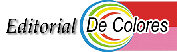 CAUSA DE CAUSAS
Editorial De ColoresEduardo Bonnín nos dijo que los cursillos, - más adelante llamados de Cristiandad - fueron iniciados por un grupo pequeño de seglares que se reunían en lugares que ni siquiera el P. Sebastián Gaya, - el más cercano de los sacerdotes a los jóvenes que los comenzaron - conoció.Obra del Espíritu Santo. Arranca en el año 1940 lo empezado en su mente cuando entro al servicio militar. Emerge su Estudio del ambiente definido por el año 1943. Esa investigación fue punto de partida de todo lo que vino después.En el seno del Consejo de jóvenes de la Acción Católica de Mallorca germinó la semilla en una nueva planta de cursillos y en el año 1944 se realiza el primero con la novedosa metodología.